!! jai shree krishna !! Shrinath  AgenciesB- 26,27,28, Bhainsa Complex P.r.marg,Ajmer.!For More Details :-> 0145-2425511, +91 9829267632.( Jagdish Bhatia )Our Companies : -   Shree Baidyanath,                   19. Ban labs ltdMohta Rasayanshala,              20. Amritdhara,Krishan gopal kalera,              21. Fat –go (Jolly)Sandu Pharmacueticals          22. Diamond eye dropsCelestial (Biovita granules)     23. Dr. Ortho Oil,Multani pharmaceuticals,      24. Speed height, Speed health,Sadhana Chemicals,               25. Corn Kill, Massa Nashak,Maheshwari pharmacueticals26. Health-on, Health–sun cap.Sugarnil Capsules,                  27. Kesari marham   10. Aimil pharma,                       28. Body –Plus Cap,   11. Brij – Honey,                         29. Japani Tail,    12. Hempushpa,Rasayan Vati,    30. Zinda Tilismath,      13. Kesh King,                            31. All companie’s chyawanprash,   14. Melas,cleary h.r. cream,       32. Nav pauraush Capsules,    15. Sesa oil,shampoo,                 33. Amrit – goli,   16. Trichup oil,Siya oil                34. Aloevera Ras, Amla ras,   17. h.b.Isabgol,                           35. Ratan,    18. Kesh pari tail,                        36. Hind tail, Nurani tail,      37. kasturi pills                           38. bal – harde… 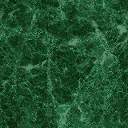 